1. AMAÇ:Hasta ve hastane personelinin yemek ihtiyacının temiz ve hijyenik olmasını sağlamak.2. KAPSAM:Hastane yemekhane ve deposunu kapsar.3. KISALTMALAR:4. TANIMLAR:5. SORUMLULAR:Hastane yönetimini, mutfak sorumlularını ve temizlik şirket personelini kapsar.6.FAALİYET AKIŞI6.1. Yiyeceklerin Saklanması1. Yiyecekler saklama sırasında kontaminasyondan korunmalıdır.2. Çürüyebilir bozulabilir yiyecekler hazırlanışlarından sonra iki saat içerisinde tüketilmeli veya hemen dondurulmalıdır.3. Bozulabilir yiyecekler kesinlikle tekrar kullanılmamalıdır.4. Gıdalar soğuk hava depolarında veya buzdolaplarında saklanmalıdır.5. Et ve süt ürünleri 2° ve 4° C arasında, sağlıklı ve kapalı bir ortamda saklanacaktır. Sebze ve meyveler 4° - 7° C arasında, sağlıklı ve kapalı bir ortamda saklanacaktır.6. Soğuk hava depolarının kapılarında termometre bulunmalıdır.7. Dolap, kiler ve depo içleri temizlik koşullarına uygun olmalıdır. Zemin kolay yıkanabilir özellikte malzemeden yapılmış olmalıdır.8. Soğutucu ortamlarda et, vb yiyecekler diğer yiyeceklerden ayrı tutulmalıdır. Pişmiş gıdalar ile çiğ sebze-meyveler aynı soğutucularda muhafaza edilmemelidir.9. Kiler işlevi gören yerler kuru saklanması gereken yiyecekler içindir. Buralar kesinlikle nem almamalıdır. Bu bölümlerin kapağı açıldığında küf ve nem kokusu alınmamalıdır. Depo ve kilerde uygun havalandırma sistemleri bulunmalıdır.10. Deponun tamamının yada mümkün değilse yerden  yüksekliğe kadar ki bölümün fayans malzemeden yapılması, raf arkasına gelen bütün bölümlerinde aynı özelliği taşıması sağlanmalıdır.11. Depo güneş ışığı ve dışardan zemin akıntısı almamalı, depo kapısı ıslak bir ortama, pişirme bölümüne açılmamalı, depoda temizlik malzemeleri, deterjan vb saklanmamalıdır.12. Şeker, tuz ve baharatlar vb toz gıdalar kapalı kaplarda veya tek tek paketler halinde uygun ambalajlarda saklanmalıdır.13. Depo içlerinin böcek ve sineklerden korunması ilaçlama gerektirmeyecek bir şekilde sağlanmalıdır.14. Toksik malzemeler kolayca fark edilebilecek biçimde, renkte saklanmalıdır.6.2. Yiyeceklerin Hazırlanması ve Pişirilmesi1. Yiyecekler hazırlama sırasında kontaminasyondan korunmalıdır.2. Bütün yiyecek hazırlanan yüzeyler temiz tutulmalıdır.3.Yemek hazırlama ve pişirme bölümlerinde sıcak su tesisatı bulunmalıdır. Yıkama suyunun sıcaklığı düzenli olarak kontrol edilmelidir.5. Yemek hazırlama ve pişirme bölümlerinde herhangi bir haşere öldürücü kullanımına olanak vermeyecek biçimde uygun izolasyon yapılmalıdır.6. Yemek pişirme araç ve gereçleri kolay temizlenir paslanmaz özellikte malzemeden yapılmış olmalıdır. Mutfak malzemeleri ıslak bırakılmamalıdır. Kuruyacak şekilde istiflenmeli, yemekhane malzemeleri mutlaka kurulanmalıdır. Çizilmiş kırılmış mutfak araçlar kullanılmamalıdır.6.7 Yemek hazırlama ve dağıtım sırasında görevli personeller temiz önlük,bone,maske,eldiven kullanımına özellikle önem gösterilmesi gerekmektedir.7. Pişirme araç ve gereçlerinin alt yükseklikleri kemirici yuvalanmasını önleyebilecek, kir birikintilerini engelleyecek yükseklikte olmalıdır.8. Etler, sebzeler, pasta ve hamurlu yiyecekler ayrı ayrı tezgahlarda hazırlanmalıdır. Çapraz kontaminasyon riskleri gıdanın türüne uygun şekilde önceden belirlenerek gerekli tedbirler alınmalıdır.9. Çalışma tezgahlarında aşınma, çatlama, yiyecek ve kalıntı birikimine olanak verecek hiçbir fiziki özellik bulunmamalıdır.10. Et doğrama kütükleri sadece bu iş için kullanılmalı, iş bitiminde sıcak su ile yıkandıktan sonra tuzlanmalıdır. Polyamit vb malzemeden yapılmış olanlarda uygun teknikler kullanılarak dezenfekte edilmelidir.11. Et kıyma makineleri her gün sıcak sabunlu su ile yıkanıp temizlenmelidir.12. Ağaç saplı bıçak vb çatlaklarında birikme engellenmelidir.13. Izgara ve diğer araçlar düzenli olarak temizlenmelidir14.Yıkama havuz ve evyelerinin temizliği korunmalı hiçbir koku ve kalıntı olmamalıdır.15. Atık su uzaklaştırma sistemi iyi çalışmalı, tıkanıklık ve kokuya olanak vermemelidir.16. Sabun ve kurulama mekanizmaları kontaminasyonu önleyecek biçimde seçilmelidir.17. Gıda hazırlama bölümü içinde büyük çöp bidonları olmamalı, kapaklı çöp bidonları kullanılmalı, çöpler için ara biriktirme yeri yapılmamalıdır.18. Söz konusu bölümlerde uygun aydınlatma olmalıdır.19. Yemek Hazırlamam Personeli, her zaman temiz önlük giymeli, önlükler açık renkli olmalı, yemek hazırlama bölümünde personel için el yıkama lavabosu olmalı, burada sabun, kağıt havlu, atık kutusu (çöp) bulunmalıdır.20. Personel giyinme odaları temiz tutulmalıdır.21. İshali olan tüm yiyecek hazırlama elemanları kültür sonuçları uygun oluncaya kadar işten uzaklaştırılmalıdır.22.Hazırlanan yemekler yemek salonlarında sunum esnasında 65- sunum sıcaklığında sürekli olarak ısıtılmalıdır.23. Mutfak personeli işe başlamadan önce ve 6 aylık dönemlerle hizmetin niteliğine uygun işe başlama ve periyodik muayeneleri yapılıp kayıt altına alınmalıdır.24. Mutfak personelinin sağlık durumu değerlendirmesinde fekal-oral bulaş riski bulunan enfeksiyon hastalıkları (akut, kronik, taşıyıcılık), gastroenterit, göz, kulak-burun-boğaz hastalıkları tüberküloz ve cilt hastalıkları araştırılarak kayıt edilmelidir.25. Bulaşıkların yıkanması sırasında deterjana ek olarak çamaşır suyunun mutlaka eklenmesi gerekmektedir.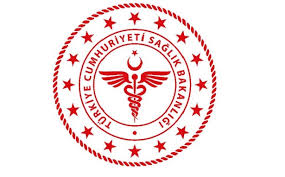 SAVUR PROF. DR. AZİZ SANCAR İLÇE DEVLET HASTANESİMUTFAK TEMİZLİĞİ, YİYECEK HAZIRLANMASI,SAKLANMASI VE DÜZENLENMESİ TALİMATISAVUR PROF. DR. AZİZ SANCAR İLÇE DEVLET HASTANESİMUTFAK TEMİZLİĞİ, YİYECEK HAZIRLANMASI,SAKLANMASI VE DÜZENLENMESİ TALİMATISAVUR PROF. DR. AZİZ SANCAR İLÇE DEVLET HASTANESİMUTFAK TEMİZLİĞİ, YİYECEK HAZIRLANMASI,SAKLANMASI VE DÜZENLENMESİ TALİMATISAVUR PROF. DR. AZİZ SANCAR İLÇE DEVLET HASTANESİMUTFAK TEMİZLİĞİ, YİYECEK HAZIRLANMASI,SAKLANMASI VE DÜZENLENMESİ TALİMATISAVUR PROF. DR. AZİZ SANCAR İLÇE DEVLET HASTANESİMUTFAK TEMİZLİĞİ, YİYECEK HAZIRLANMASI,SAKLANMASI VE DÜZENLENMESİ TALİMATISAVUR PROF. DR. AZİZ SANCAR İLÇE DEVLET HASTANESİMUTFAK TEMİZLİĞİ, YİYECEK HAZIRLANMASI,SAKLANMASI VE DÜZENLENMESİ TALİMATISAVUR PROF. DR. AZİZ SANCAR İLÇE DEVLET HASTANESİMUTFAK TEMİZLİĞİ, YİYECEK HAZIRLANMASI,SAKLANMASI VE DÜZENLENMESİ TALİMATISAVUR PROF. DR. AZİZ SANCAR İLÇE DEVLET HASTANESİMUTFAK TEMİZLİĞİ, YİYECEK HAZIRLANMASI,SAKLANMASI VE DÜZENLENMESİ TALİMATI KODUOH.TL.12YAYIN TARİHİ07.01.2019REVİZYON TARİHİ 10.01.2022REVİZYON NO01SAYFA SAYISI 02HAZIRLAYANKONTROL EDENONAYLAYANKalite Yönetim Direktörüİdari ve Mali İşler Müdür V.BaşhekimTürkan GELENVeysel ŞAŞMAZOğuz ÇELİK